Law of Superposition WebquestName: _____________________	Date:_______________________Block: ____USE THE FOLLOWING WEBSITE TO ANSWER THE FOLLOWING QUESTIONS:  http://clarkscience8.weebly.com/law-of-superposition--index-fossils.htmlWhat is relative age?Do relative age give the exact age of an object?What are the 2 ways relative age of rocks and fossils can be determined?Scientist read the rock layers knowing what?What does the law of superposition state?Define the law of superposition using your own words.When can relative dating be used?What can index fossils be used for?List the 5 things that qualify a fossil as being an index fossil. Fossils are found in many rock layers.  What type of rock layers or strata do you think fossils are found in?  What does the saying mean in the picture when it says, “…so the deeper we dig, the farther back in time we see.”  Under the Rock Layer topic, restate what the Law of Superposition state.Based on what the law of superposition states, list the layers from younger to older.  Name 2 differences between relative and absolute dating.  Give an example of relative and absolute dating?  Based on your knowledge of absolute and relative age dating, what is the relative and absolute ages from the picture below?What is an index fossil? What is a good example of index fossils during the Paleozoic Era? Complete the Chart below.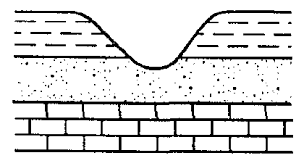 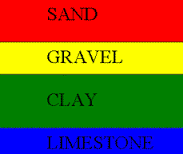 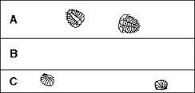 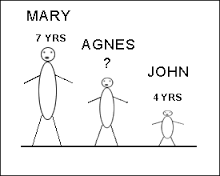  Relative Ages:Absolute Ages:  Younger Index Fossils during the time frameOlder Index Fossils during the time framePrecambrian TimePaleozoic EraMesozoic EraCenozoic Era